Центральная детская библиотека имени М. ГорькогоОтдел инноваций, маркетинга, информации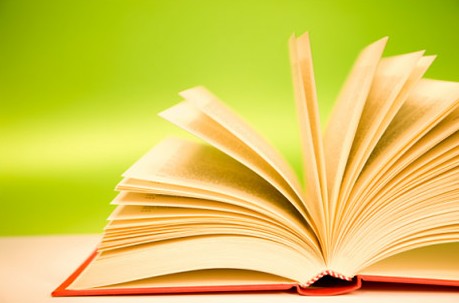 Брянск, 2013 Список методических материалов,подготовленных МБУК «ЦСДБ г. Брянска» в 2013 годуОтдел ИМИ  ЦДБ им. М. Горького«Библиотеки в системе цифровых коммуникаций»: Библиографический список.- Брянск: Отдел ИМИ ЦДБ им. М. Горького, 2013.2014 – Год Лошади по восточному календарю: Методико – библиографический материал.- Брянск: ЦДБ им. М.Горького, 2013.Запомните нас  молодыми: 70 лет трагической гибели подпольной организации «Молодая гвардия»: [список литературы для старшеклассников].- Брянск: Отдел ИМИ ЦДБ им.М. Горького, 2013.Мельников Николай Александрович (6 марта 1966 – 24 мая 2006): Методико – библиографическое пособие.- Брянск: Отдел ИМИ ЦДБ им. М. Горького, 2013.Николай Васильевич Гоголь (1809-1852): Методико – библиографический материал.- Брянск: Отдел ИМИ ЦДБ им. М.Горького, 2013.О нас в прессе: [библиографический список статей о МБУК «ЦСДБ г. Брянска» за 20 лет (1993 – 2013 гг.)].- Брянск: Отдел ИМИ ЦДБ                     им. М.Горького, 2013.Одни у нас корни, одна у нас вера!: К 1150-летию славянской письменности и культуры: [методико-библиографическое пособие].- Брянск: Отдел ИМИ ЦДБ им. М. Горького, 2013.Список методических материалов, подготовленных МБУК «ЦСДБ                       г. Брянска» в 2012 году.- Брянск: Отдел ИМИ ЦДБ им.М. Горького, 2013.Список методических материалов, подготовленных МБУК «ЦСДБ                     г. Брянска» в 2013 году.- Брянск: Отдел ИМИ ЦДБ им. М. Горького, 2013.Цитаты, афоризмы, высказывания о культуре: Методический материал.- Брянск: Отдел ИМИ ЦДБ им. М.Горького, 2013.ЦДБ им. М. ГорькогоАлтайский государственный природный заповедник: [буклет].- Брянск: ЦДБ им. М.Горького, 2013. «В гостях у домовёнка Кузьки»: 85 лет со дня рождения Татьяны Ивановны Александровой (1929 - 1983): [буклет]. - Брянск: ЦДБ им. М. Горького, 2013.В игры играем – память развиваем: [буклет].- Брянск: ЦДБ                             им. М. Горького, 2013.«Вело - лето – книга – я»: Мобильная информация. - Брянск: ЦДБ                           им. М. Горького, 2013.«Весёлые приключения Васи Куролесова»: 75-летие со дня рождения Юрия Коваля (1938-1995): [буклет].- Брянск: ЦДБ им.  М.Горького, 2013.«Видеть сердцем!»: Эдуард Аркадьевич Асадов (1923-2004): [буклет].- Брянск: ЦДБ им.  М.Горького, 2013.Евтушенко Евгений Александрович (родился 18 июля 1933 года): [буклет].- Брянск: ЦДБ им.  М. Горького, 2013.Если ребёнок часто простывает: 6 советов родителям: [памятка].- Брянск: ЦДБ им. М. Горького, 2013.«Забавные животные»: 105 лет со дня рождения писательницы Веры Васильевны Чаплиной (1908-1994).- Брянск: ЦДБ им. М. Горького, 2013.Заповедник «Брянский лес»: [буклет]. - Брянск: ЦДБ им. М. Горького, 2013.Заповедник «Галичья Гора»: [буклет].- Брянск: ЦДБ им. М. Горького, 2013.Заповедник «Кивач»: [буклет].- Брянск: ЦДБ им. М.Горького, 2013.Как общаться с ребёнком?: Буклет для родителей.- Брянск: ЦДБ им. М. Горького, 2013.Книги – юбиляры 2013 года: [буклет]. – Брянск: ЦДБ им.  М.Горького, 2013.Максим Горький (Алексей Максимович Пешков): Буклет.- Брянск: ЦДБ им. М. Горького, 2013.Национальный парк «Водлозерский»: [буклет].- Брянск: ЦДБ                          им. М. Горького, 2013.Национальный парк «Куршская коса»: [буклет].- Брянск: ЦДБ                               им. М. Горького, 2013.Новые книги – новые открытия: [буклет].- Брянск: ЦДБ им. М. Горького, 2013. Парк цветов Кёкенхоф: [буклет]. - Брянск: ЦДБ им. М. Горького, 2013.Пастернак Борис Леонидович – лауреат Нобелевской премии в области литературы 1958 года: Библиографический список.- Брянск: ЦДБ им. М.Горького, 2013.«По морям вокруг Земли»: 90-летие со дня рождения С.В. Сахарнова: [буклет].- Брянск: ЦДБ им. М. Горького, 2013.«Рождественское чудо»: [буклет].- Брянск: ЦДБ им. М. Горького, 2013.Сказки дремучего леса: Рекомендательный аннотированный список литературы для родителей: [буклет].- Брянск: ЦДБ им. М. Горького, 2013.Тревожный ребёнок: Шпаргалка для взрослых.- Брянск: ЦДБ                            им. М. Горького, 2013.«Человек – это звучит гордо»:  Максим Горький (1868-1936): [биобиблиографический список]. - Брянск: ЦДБ им. М.Горького, 2013.Эдит Несбит (1858-1924): [буклет].- Брянск: ЦДБ им. М.Горького, 2013.Юные герои Брянщины: [буклет].- Брянск: ЦДБ им. М. Горького, 2013.Юные герои - партизаны: [буклет].- Брянск: ЦДБ им. М. Горького, 2013.Детская библиотека № 1Александр Ярославович – князь Невский: [буклет]. - Брянск: Детская библиотека № 1, 2013.Детская библиотека – классному руководителю: Информационный бюллетень.- Брянск: Детская библиотека № 1, 2013.Опасный возраст: Памятка для родителей. - Брянск: Детская                      библиотека № 1, 2013.Птица года  орлан – белохвост: [буклет].- Брянск: Детская                     библиотека № 1, 2013.Учителю начальной школы: Информационный бюллетень.- Брянск: Детская библиотека № 1, 2013.Чёрная книга природы: исчезнувший мир: Методическое пособие. – Брянск: Детская библиотека № 1, 2013.Что следует знать о наркотиках?: Памятка для родителей.- Брянск: Детская библиотека № 1, 2013.Детская библиотека № 2Артиллерийская гордость России: Методико-библиографическое пособие к 230-летию со дня образования завода «Брянский Арсенал».- Брянск: Детская библиотека № 2, 2013.Петр Лукич Проскурин: Методико-библиографическое пособие.- Брянск: Детская библиотека № 2, 2013.Рыцарь фантастики Василий Головачёв: [аннотированный список литературы].- Брянск: Детская библиотека № 2, 2013.Чародей слова: [К 90-летию писателя Александра Николаевича Саввина].- Брянск: Детская библиотека № 2, 2013.Детская библиотека № 3«Афганистан: девять лет, которые не принесли мира»: [буклет для старшеклассников].- Брянск: Детская библиотека № 3, 2013.Библиокомпас книжных морей: Памятка для учащихся 5-6 классов.- Брянск: Детская библиотека № 3, 2013.«Взрослым по секрету, что читать детям»: Рекомендательный список литературы для родителей.- Брянск: Детская библиотека № 3, 2013.Детские журналы  - это интересно: Памятка для учащихся 1-4 классов.- Брянск: Детская библиотека № 3, 2013.Золотые страницы детских книг: Рекомендательный список литературы для учащихся 1-4 классов.- Брянск: Детская библиотека № 3, 2013.«Кто они – знатные земляки»: Рекомендательный список литературы для 7-9 классов об Олеге Ермакове (1976-2000).- Брянск: Детская библиотека № 3, 2013.Мы пешеходы, мы пассажиры!: Памятка для учащихся 1-4 классов.- Брянск: Детская библиотека № 3, 2013.«По книжным островам»: Рекомендательный список для учащихся 5-7 классов.- Брянск: Детская библиотека № 3, 2013.Про родной любимый край в этих книгах почитай: Рекомендательный список литературы для учащихся 9-11 классов. - Брянск: Детская библиотека № 3, 2013.Путь к успеху лежит через библиотеку: Библиотечная закладка.- Брянск: Детская библиотека № 3, 2013.Секреты для взрослых, или как стать родителями читающего ребёнка: Памятка для родителей.- Брянск: Детская библиотека № 3, 2013.«100 книг» по литературе народов РФ: Рекомендательный список литературы для учащихся 3-4 классов: [буклет].- Брянск: Детская библиотека № 3, 2013.«100 книг» по литературе народов РФ: Рекомендательный список литературы для учащихся 5-7 классов: [буклет].- Брянск: Детская библиотека № 3, 2013.«100 книг» по литературе народов РФ: Рекомендательный список литературы для учащихся 8-9 классов: [буклет].- Брянск: Детская библиотека № 3, 2013.Детская библиотека № 4О природе для больших и маленьких: Для родителей, воспитателей детских садов и преподавателей начальной школы: [аннотированный список литературы]. - Брянск: Детская библиотека № 4, 2013.Обезопасим жизнь ребёнка: Для любящих и заботливых родителей: [памятка]. - Брянск: Детская библиотека № 4, 2013.Праздники и традиции на Руси: Для преподавателей и учащихся старших классов: [буклет].- Брянск: Детская библиотека № 4, 2013.Практика семейного воспитания: Дайджест для родителей.- Брянск: Детская библиотека № 4, 2013.С любовью к природе: преподавателям и учащимся средней школы: [список литературы]. - Брянск: Детская библиотека № 4, 2013. «Секреты для взрослых, или как стать родителями читающего ребёнка»: Памятка для родителей.- Брянск: Детская библиотека № 4, 2013.Сталинград! Боль и Победа!: К 70-летию Великой Победы на Волге: [буклет для преподавателей и учащихся старших классов].- Брянск: Детская библиотека № 4, 2013.Детская библиотека № 5Вот это мужики растут!: Памятка для родителей.- Брянск: Детская библиотека № 5, 2013.Как подготовиться к экзамену?: Памятка для абитуриента.- Брянск: Детская библиотека № 5, 2013.Настольные игры для самых маленьких: Памятка для родителей.- Брянск: Детская библиотека № 5, 2013.Первоклассное приключение: Памятка для родителей.- Брянск: Детская библиотека № 5, 2013.Раннее развитие: споры профессионалов: Памятка для родителей.- Брянск: Детская библиотека № 5, 2013.Умный или счастливый: Памятка родителям дошкольников.- Брянск: Детская библиотека № 5, 2013.Соблюдайте правила дорожного движения: Памятка для родителей.- Брянск: Детская библиотека № 5, 2013.Этикет для малыша: Памятка для родителей.- Брянск: Детская          библиотека № 5, 2013.Детская библиотека № 6Здесь вам помогут: Памятка для участников программы «Лучик надежды». -   Белые Берега: Детская библиотека № 6, 2013.Русь православная: Обряды и праздники: [рекомендательный список литературы].- Белые Берега: Детская библиотека № 6, 2013.Улицы моего посёлка: [информационный листок].- Белые Берега: Детская библиотека № 6, 2013.Читаем, обсуждаем, рассказываем вместе с ребёнком: Памятка для родителей.- Белые Берега: Детская библиотека № 6, 2013.Детская библиотека № 7Как воспитать у детей 1-2 классов интерес к чтению: Памятка для родителей.- Брянск: Детская библиотека № 7, 2013.«Лебединая верность»: Пётр и Феврония Муромские.- Брянск: Детская библиотека № 7, 2013.Правила поведения в опасных ситуациях: [памятка].- Брянск: Детская библиотека № 7, 2013.Детская библиотека № 8Активные формы и методы работы на уроке: Памятка для учителей начальных классов.- Брянск: Детская библиотека № 8, 2013.Астрономия для вас!: Рекомендательный список литературы для учащихся 5-9 классов.- Брянск: Детская библиотека № 8, 2013.Будущим защитникам Отечества: Рекомендательный список литературы для учащихся 5-9 классов: [буклет].- Брянск: Детская библиотека № 8, 2013.«В гармонии с природой»: Рекомендательный список литературы для учащихся 5 - 9 классов.- Брянск: Детская библиотека № 8, 2013.Герои земли Брянской: Рекомендательный список литературы для старшеклассников: [буклет].- Брянск: Детская библиотека № 8, 2013.Для Вас, милые девчонки!: Рекомендательный список литературы для учащихся 8-11 классов: [буклет].- Брянск: Детская библиотека № 8, 2013.«Если ваш ребёнок леворукий»: Памятка для родителей.- Брянск: Детская библиотека № 8, 2013.Михалков Сергей Владимирович (1913-2009).  - Брянск: Детская библиотека № 8, 2013«Мужество остаётся в веках»: Рекомендательный список для  учащихся      5-9 классов: [буклет].- Брянск: Детская библиотека № 8, 2013.О маме: Рекомендательный список литературы для учителей: [буклет].- Брянск: Детская библиотека № 8, 2013.«Партизанское движение»: Рекомендательный список для учащихся 5-9 классов.- Брянск: Детская библиотека № 8, 2013.Певец русской природы: к 140-летию со дня рождения М.М. Пришвина  (4 февраля 1873 – 16 января 1954): [методико-библиографическое пособие].- Брянск: Детская библиотека   № 8, 2013.Пусть каждый день в вашей семье будет похож на маленький праздник!: [буклет].- Брянск: Детская библиотека № 8, 2013.Развитие любознательности у детей 4-5 лет: Памятка для родителей.- Брянск: Детская библиотека № 8, 2013.«Развитие ребёнка от рождения до 6 лет»: Помощь родителям в воспитании детей: [дайджест].- Брянск: Детская библиотека № 8, 2013.Родителям будущих первоклассников: Памятка.- Брянск: Детская библиотека № 8, 2013.Секреты здоровья и долголетия: Рекомендательный список литературы для старшеклассников и их родителей: [буклет].- Брянск: Детская библиотека № 8, 2013.Сила богатырская: Рекомендательный список литературы: [буклет].- Брянск: Детская библиотека № 8, 2013.Советы заботливым родителям по привлечению детей к чтению: [памятка].- Брянск: Детская библиотека № 8, 2013.«Сокровища знаний – книга»: Рекомендательный список для учителей: [буклет].- Брянск: Детская библиотека № 8, 2013.Что такое толерантность?: Буклет для учащихся.- Брянск: Детская библиотека № 8, 2013.Экология от «А» до «Я»: Рекомендательный список литературы для учащихся 5-9 классов: [буклет].- Брянск: Детская библиотека № 8, 2013.Детская библиотека № 9Библиотечный мерчендайзинг: Памятка для библиотекарей.- Брянск: Детская библиотека № 9, 2013.Вы хотите, чтобы ваш ребёнок читал?: Памятка для родителей.- Брянск: Детская библиотека № 9, 2013.Для мам и малышей: Библиографический список родителям для чтения детям.- Брянск: Детская библиотека № 9, 2013.Если хочешь быть здоров: Ровесник – ровеснику: [буклет для подростков].- Брянск: Детская библиотека № 9, 2013.«Заповеди книги»: Памятка юного читателя.- Брянск: Детская библиотека № 9, 2013Как бросить курить: Памятка подростку.- Брянск: Детская                библиотека № 9, 2013.«Как читать газету»: Памятка – закладка для юных читателей.- Брянск: Детская библиотека № 9, 2013.Плохая компания: Памятка для родителей.- Брянск: Детская библиотека № 9, 2013.Расти с книгой, малыш!: Памятка юному читателю.- Брянск: Детская библиотека № 9, 2013.Рекомендательный список литературы по здоровому образу жизни для младших школьников: [закладка].- Брянск: Детская библиотека № 9, 2013.Родителям о детях: Памятка.- Брянск: Детская библиотека № 9, 2013.Умей сказать: нет!: Информационный список для руководителей детским чтением.- Брянск: Детская библиотека № 9, 2013.Формирование здорового образа жизни: Памятка для родителей.- Брянск: Детская библиотека № 9, 2013.Пособие № 10Составитель: Полынова М.А.